    +61 000000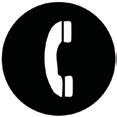     @gmail.com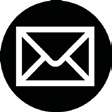            English, basic Spanish     and ﬂuent Portuguese.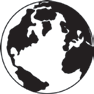 Availability: Mondays to Thursdays from 3pm Fridays and weekends: full time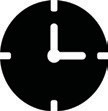 SKILLSWORK EXPERIENCE Crew member – McDonald’s (Londrina, Brazil)Crew member – Sávio Sorvetes (ice-cream shop) (Londrina, Brazil)Front counter				   •   WaitressCrew member – Fran's Café (São Paulo, Brazil)Front counter				   •    WaitressEDUCATION AND OTHER SKILLSBarista Oi Australia, Sydney NSW (April, 2018)English (Cambridge), International House, Sydney NSW (April, 2018)Project Manager, FGV, São Paulo (March, 2016) REFERENCESGabriel Fernandes – gabriel@tagarela.com.au - 0434216037Someone Smith – email@gmail.com - 0400000000Great customer service skills;Able to work at a fast-paced environment;Quick leaner, reliable and dedicatedAttention to detail;Team, player;Front counterFront tableHostKitchenDrive-Thru